www.bjht.com.cn 报价是前几年的，现在的报价浮动很大了。一、锅炉及热水设备部分一、锅炉及热水设备部分一、锅炉及热水设备部分一、锅炉及热水设备部分一、锅炉及热水设备部分一、锅炉及热水设备部分一、锅炉及热水设备部分一、锅炉及热水设备部分一、锅炉及热水设备部分​序号名称规格型号单位数量单价合计品牌备注​1燃气壁挂炉VU CN 242/3-5-H台11350013500威能德国​2壁挂炉烟道0.75m标准烟道套1687687威能德国​3不锈钢内胆保温水箱300L（带单盘管）台178007800定制浙江​4生活热水循环模块​台128002800威乐德国​5安装材料及人工费​套115001500​​​6锅炉及热水设备部分小计锅炉及热水设备部分小计锅炉及热水设备部分小计锅炉及热水设备部分小计锅炉及热水设备部分小计26287​A​二、分集水器部分二、分集水器部分二、分集水器部分二、分集水器部分二、分集水器部分二、分集水器部分二、分集水器部分二、分集水器部分二、分集水器部分​1分集水器DN25路133003900PAKWEI英国​2分水器前端DN25只101451450地暖专用​​3分水器末端​套52801400PAKWEI英国​4热电阀DV220只132603380ELSONIC厦门​5采暖温控器R6500只63201920ELSONIC厦门​6分集水器部分小计分集水器部分小计分集水器部分小计分集水器部分小计分集水器部分小计12050​B​三、地暖材料部分三、地暖材料部分三、地暖材料部分三、地暖材料部分三、地暖材料部分三、地暖材料部分三、地暖材料部分三、地暖材料部分三、地暖材料部分​1地暖管Φ16*2.0m2171 120 20520 TECE中美合资​2地暖保温板30Kg（厚度20mm）m2171 18 3078 欧文斯​​3铝箔反射膜40gm2171 5 855 大地春​​4钢丝网150*150mmm2171 15 2565 地暖专用​​5辅材​m2171 4 684 地暖专用​​6地暖材料部分小计地暖材料部分小计地暖材料部分小计地暖材料部分小计地暖材料部分小计27702 ​C​四、主管道材料部分四、主管道材料部分四、主管道材料部分四、主管道材料部分四、主管道材料部分四、主管道材料部分四、主管道材料部分四、主管道材料部分四、主管道材料部分​1主管道Φ32m14035 4900 伟星​​2保温Φ32m1404 560 华美​​3管路管件​套1684 684 伟星​​4控制线3*0.5mm²m2504 1000 永通中策​​5线管Φ16m2502 500 中财​​6辅材​m2171 3 513 专用​​7主管道材料部分小计主管道材料部分小计主管道材料部分小计主管道材料部分小计主管道材料部分小计8157 ​D​五、人工费用五、人工费用五、人工费用五、人工费用五、人工费用五、人工费用五、人工费用五、人工费用五、人工费用​1开槽打孔​项1513 513 ​​​2安装调试人工费安装调试人工费项15130 5130 ​​​3人工费用小计人工费用小计人工费用小计人工费用小计人工费用小计5643 ​E​总价(不含税）总价(不含税）RMB:柒万玖仟捌佰叁拾玖圆整RMB:柒万玖仟捌佰叁拾玖圆整RMB:柒万玖仟捌佰叁拾玖圆整RMB:柒万玖仟捌佰叁拾玖圆整79839 A+B+C+D+EA+B+C+D+E​优惠价优惠价​​​​51020 ​​​说明1、地暖材料中辅材包含铝箔胶布+边角保温条+固定扣+地暖保温套管组成。1、地暖材料中辅材包含铝箔胶布+边角保温条+固定扣+地暖保温套管组成。1、地暖材料中辅材包含铝箔胶布+边角保温条+固定扣+地暖保温套管组成。1、地暖材料中辅材包含铝箔胶布+边角保温条+固定扣+地暖保温套管组成。1、地暖材料中辅材包含铝箔胶布+边角保温条+固定扣+地暖保温套管组成。1、地暖材料中辅材包含铝箔胶布+边角保温条+固定扣+地暖保温套管组成。1、地暖材料中辅材包含铝箔胶布+边角保温条+固定扣+地暖保温套管组成。1、地暖材料中辅材包含铝箔胶布+边角保温条+固定扣+地暖保温套管组成。说明2、本报价不含沙石结面费用，地暖管铺设后由甲方指定装修公司铺设细石混凝土保护层2、本报价不含沙石结面费用，地暖管铺设后由甲方指定装修公司铺设细石混凝土保护层2、本报价不含沙石结面费用，地暖管铺设后由甲方指定装修公司铺设细石混凝土保护层2、本报价不含沙石结面费用，地暖管铺设后由甲方指定装修公司铺设细石混凝土保护层2、本报价不含沙石结面费用，地暖管铺设后由甲方指定装修公司铺设细石混凝土保护层2、本报价不含沙石结面费用，地暖管铺设后由甲方指定装修公司铺设细石混凝土保护层2、本报价不含沙石结面费用，地暖管铺设后由甲方指定装修公司铺设细石混凝土保护层2、本报价不含沙石结面费用，地暖管铺设后由甲方指定装修公司铺设细石混凝土保护层说明3、地暖系统中的装饰地面宜采用适合地面辐射采暖的材质，地暖铺设面积按图计算。3、地暖系统中的装饰地面宜采用适合地面辐射采暖的材质，地暖铺设面积按图计算。3、地暖系统中的装饰地面宜采用适合地面辐射采暖的材质，地暖铺设面积按图计算。3、地暖系统中的装饰地面宜采用适合地面辐射采暖的材质，地暖铺设面积按图计算。3、地暖系统中的装饰地面宜采用适合地面辐射采暖的材质，地暖铺设面积按图计算。3、地暖系统中的装饰地面宜采用适合地面辐射采暖的材质，地暖铺设面积按图计算。3、地暖系统中的装饰地面宜采用适合地面辐射采暖的材质，地暖铺设面积按图计算。3、地暖系统中的装饰地面宜采用适合地面辐射采暖的材质，地暖铺设面积按图计算。说明4、空气开关、主机电源线及地暖分水器处电源线由甲方提供并预留到所需位置。4、空气开关、主机电源线及地暖分水器处电源线由甲方提供并预留到所需位置。4、空气开关、主机电源线及地暖分水器处电源线由甲方提供并预留到所需位置。4、空气开关、主机电源线及地暖分水器处电源线由甲方提供并预留到所需位置。4、空气开关、主机电源线及地暖分水器处电源线由甲方提供并预留到所需位置。4、空气开关、主机电源线及地暖分水器处电源线由甲方提供并预留到所需位置。4、空气开关、主机电源线及地暖分水器处电源线由甲方提供并预留到所需位置。4、空气开关、主机电源线及地暖分水器处电源线由甲方提供并预留到所需位置。说明5、本报价有效期为两个月。5、本报价有效期为两个月。5、本报价有效期为两个月。5、本报价有效期为两个月。5、本报价有效期为两个月。5、本报价有效期为两个月。5、本报价有效期为两个月。5、本报价有效期为两个月。​楼层楼层房间名称地暖面积（m2）地暖面积（m2）设计单位负荷（W/m2）设计总负荷（W）分集水器路数分集水器路数分集水器路数​​​一层一层厨房991301170四路分集水器四路分集水器四路分集水器​​​一层一层餐厅19191302470四路分集水器四路分集水器四路分集水器​​​一层一层客卫33130390四路分集水器四路分集水器四路分集水器​​​一层一层客厅36361304680四路分集水器四路分集水器四路分集水器​​​二层二层客卧15151301950二路分集水器二路分集水器二路分集水器​​​二层二层卫生间22130260二路分集水器二路分集水器二路分集水器​​​二层二层主卧室27271303510三路分集水器三路分集水器三路分集水器​​​二层二层更衣室33130390三路分集水器三路分集水器三路分集水器​​​二层二层主卫44130520三路分集水器三路分集水器三路分集水器​​​二层二层书房11111301430三路分集水器三路分集水器三路分集水器​​​三层三层儿卧15151301950二路分集水器二路分集水器二路分集水器​​​三层三层儿卧卫生间22130260二路分集水器二路分集水器二路分集水器​​​三层三层父母房18181302340二路分集水器二路分集水器二路分集水器​​​三层三层走入式衣柜22130260二路分集水器二路分集水器二路分集水器​​​三层三层父母房卫生间55130650二路分集水器二路分集水器二路分集水器​​​合计合计合计171 171 ​22230 13 13 13 ​​​设计说明设计说明①固定柜子下面不铺设地暖管。①固定柜子下面不铺设地暖管。①固定柜子下面不铺设地暖管。①固定柜子下面不铺设地暖管。①固定柜子下面不铺设地暖管。①固定柜子下面不铺设地暖管。①固定柜子下面不铺设地暖管。①固定柜子下面不铺设地暖管。​​​设计说明设计说明②卫生间马桶、浴缸下面不铺设地暖管，卫生间其他地方铺设地暖管。②卫生间马桶、浴缸下面不铺设地暖管，卫生间其他地方铺设地暖管。②卫生间马桶、浴缸下面不铺设地暖管，卫生间其他地方铺设地暖管。②卫生间马桶、浴缸下面不铺设地暖管，卫生间其他地方铺设地暖管。②卫生间马桶、浴缸下面不铺设地暖管，卫生间其他地方铺设地暖管。②卫生间马桶、浴缸下面不铺设地暖管，卫生间其他地方铺设地暖管。②卫生间马桶、浴缸下面不铺设地暖管，卫生间其他地方铺设地暖管。②卫生间马桶、浴缸下面不铺设地暖管，卫生间其他地方铺设地暖管。​​​设计说明设计说明③采暖温控器设计说明：一层厨房、餐厅、客厅、客卫合用1只；二层客卧、卫生间合用1只，主卧室、更衣室、主卫合用1只，书房1只；三层儿卧、儿卧卫生间1只，父母房、走入式衣柜、父母房卫生间合用1只。③采暖温控器设计说明：一层厨房、餐厅、客厅、客卫合用1只；二层客卧、卫生间合用1只，主卧室、更衣室、主卫合用1只，书房1只；三层儿卧、儿卧卫生间1只，父母房、走入式衣柜、父母房卫生间合用1只。③采暖温控器设计说明：一层厨房、餐厅、客厅、客卫合用1只；二层客卧、卫生间合用1只，主卧室、更衣室、主卫合用1只，书房1只；三层儿卧、儿卧卫生间1只，父母房、走入式衣柜、父母房卫生间合用1只。③采暖温控器设计说明：一层厨房、餐厅、客厅、客卫合用1只；二层客卧、卫生间合用1只，主卧室、更衣室、主卫合用1只，书房1只；三层儿卧、儿卧卫生间1只，父母房、走入式衣柜、父母房卫生间合用1只。③采暖温控器设计说明：一层厨房、餐厅、客厅、客卫合用1只；二层客卧、卫生间合用1只，主卧室、更衣室、主卫合用1只，书房1只；三层儿卧、儿卧卫生间1只，父母房、走入式衣柜、父母房卫生间合用1只。③采暖温控器设计说明：一层厨房、餐厅、客厅、客卫合用1只；二层客卧、卫生间合用1只，主卧室、更衣室、主卫合用1只，书房1只；三层儿卧、儿卧卫生间1只，父母房、走入式衣柜、父母房卫生间合用1只。③采暖温控器设计说明：一层厨房、餐厅、客厅、客卫合用1只；二层客卧、卫生间合用1只，主卧室、更衣室、主卫合用1只，书房1只；三层儿卧、儿卧卫生间1只，父母房、走入式衣柜、父母房卫生间合用1只。③采暖温控器设计说明：一层厨房、餐厅、客厅、客卫合用1只；二层客卧、卫生间合用1只，主卧室、更衣室、主卫合用1只，书房1只；三层儿卧、儿卧卫生间1只，父母房、走入式衣柜、父母房卫生间合用1只。家用锅炉供热系统报价（RMB）家用锅炉供热系统报价（RMB）家用锅炉供热系统报价（RMB）家用锅炉供热系统报价（RMB）家用锅炉供热系统报价（RMB）家用锅炉供热系统报价（RMB）家用锅炉供热系统报价（RMB）家用锅炉供热系统报价（RMB）家用锅炉供热系统报价（RMB）家用锅炉供热系统报价（RMB）家用锅炉供热系统报价（RMB）家用锅炉供热系统报价（RMB）家用锅炉供热系统报价（RMB）家用锅炉供热系统报价（RMB）序号设备名称设备名称规格型号规格型号规格型号规格型号单位数量数量单价金额金额备注1、 主机设备1、 主机设备1、 主机设备1、 主机设备1、 主机设备1、 主机设备1、 主机设备1、 主机设备1、 主机设备1、 主机设备1、 主机设备1、 主机设备1、 主机设备1、 主机设备1壁挂式系统炉壁挂式系统炉VITOPEND 100-W WH1D 24kw U)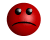 VITOPEND 100-W WH1D 24kw U)VITOPEND 100-W WH1D 24kw U)VITOPEND 100-W WH1D 24kw U)台11115601156011560菲斯曼原装进口2锅炉和水箱连接件锅炉和水箱连接件套1120002000 2000 菲斯曼专配3换热水箱换热水箱 200L（单盘管）  200L（单盘管）  200L（单盘管）  200L（单盘管） 台1156305630 5630 金普森4热水循环水泵热水循环水泵 UP15-14BUT  UP15-14BUT  UP15-14BUT  UP15-14BUT 台1120082008 2008 格兰富5烟囱烟囱标配1套同轴排气防冻标准烟管组件标配1套同轴排气防冻标准烟管组件标配1套同轴排气防冻标准烟管组件标配1套同轴排气防冻标准烟管组件套11免费006燃气管道燃气管道M0.50.5免费007小计小计小计小计小计小计小计小计小计小计21198211982、低温地板辐射采暖系统2、低温地板辐射采暖系统2、低温地板辐射采暖系统2、低温地板辐射采暖系统2、低温地板辐射采暖系统2、低温地板辐射采暖系统2、低温地板辐射采暖系统2、低温地板辐射采暖系统2、低温地板辐射采暖系统2、低温地板辐射采暖系统2、低温地板辐射采暖系统2、低温地板辐射采暖系统2、低温地板辐射采暖系统2、低温地板辐射采暖系统1智能混水智能混水80330803308033080330组33250075007500赫斐尔2区域控制器区域控制器702220702220702220702220只448403360 3360 赫斐尔3分集水器箱分集水器箱 600×500×150  600×500×150  600×500×150  600×500×150 只333501050 1050 意格特配4分集水器箱分集水器箱 400×500×150  400×500×150  400×500×150  400×500×150 只11350350 350 意格特配5A3分集水器A3分集水器HKV2013-MS-1"_03 带流量计HKV2013-MS-1"_03 带流量计HKV2013-MS-1"_03 带流量计HKV2013-MS-1"_03 带流量计组11113511351135沃茨原装进口6A2分集水器A2分集水器HKV2013-MS-1"_02 带流量计HKV2013-MS-1"_02 带流量计HKV2013-MS-1"_02 带流量计HKV2013-MS-1"_02 带流量计组3394628382838沃茨原装进口7PE-Xb 地暖管道接头PE-Xb 地暖管道接头φ16x2.0φ16x2.0φ16x2.0φ16x2.0只181830540540沃茨原装进口8自动排气尾件1"ES-QS-MV 自动排气尾件1"ES-QS-MV DN 25DN 25DN 25DN 25套445412164 2164 沃茨9温度控制器温度控制器 W-H4111l  W-H4111l  W-H4111l  W-H4111l 个663562136 2136 沃茨中国10温控线管温控线管 φ16  φ16  φ16  φ16 只66120720 720 浙江中策11热电阀热电阀22C230NC22C230NC22C230NC22C230NC个9925322772277沃茨原装进口12松动球阀松动球阀DN20　pg16DN20　pg16DN20　pg16DN20　pg16只8878624624世进水控13聚苯乙烯挤塑板聚苯乙烯挤塑板（容重≥38KG/M3，厚度20MM,白色）（容重≥38KG/M3，厚度20MM,白色）（容重≥38KG/M3，厚度20MM,白色）（容重≥38KG/M3，厚度20MM,白色）m²20020025.551005100康能14反射膜反射膜（容重≥35KG/M3，)（容重≥35KG/M3，)（容重≥35KG/M3，)（容重≥35KG/M3，)m²2002003600 600 国优品牌15边界保温条边界保温条 100mm宽，红色  100mm宽，红色  100mm宽，红色  100mm宽，红色 m2202204.91078 1078 国优品牌16钢丝网钢丝网 1m*2m*1.5（网格宽度100mm*100mm)  1m*2m*1.5（网格宽度100mm*100mm)  1m*2m*1.5（网格宽度100mm*100mm)  1m*2m*1.5（网格宽度100mm*100mm) m²20020051000 1000 国优品牌17人工费人工费管间距200mm管间距200mm管间距200mm管间距200mmm²2002002550005000意格18地暖施工辅材地暖施工辅材卡丁，铝箔胶带，保温套（局部较密位置）等卡丁，铝箔胶带，保温套（局部较密位置）等卡丁，铝箔胶带，保温套（局部较密位置）等卡丁，铝箔胶带，保温套（局部较密位置）等m²2002002400400国优品牌19地暖管（沃茨）地暖管（沃茨）PE-Xb(蓝色） φ16*2.0  (间距为：200mm)PE-Xb(蓝色） φ16*2.0  (间距为：200mm)PE-Xb(蓝色） φ16*2.0  (间距为：200mm)PE-Xb(蓝色） φ16*2.0  (间距为：200mm)m²20020073.31466014660沃茨-防渗氧管20主管道材料及安装费主管道材料及安装费PEXbφ25×2.3PEXbφ25×2.3PEXbφ25×2.3PEXbφ25×2.3套11820982098209角斗士 bullet21小计小计小计小计小计小计小计小计小计小计60741607413、系统材料及安装人工费3、系统材料及安装人工费3、系统材料及安装人工费3、系统材料及安装人工费3、系统材料及安装人工费3、系统材料及安装人工费3、系统材料及安装人工费3、系统材料及安装人工费3、系统材料及安装人工费3、系统材料及安装人工费3、系统材料及安装人工费3、系统材料及安装人工费3、系统材料及安装人工费3、系统材料及安装人工费1系统材料及安装人工费系统材料及安装人工费套118208208202远程运输费远程运输费套112754275427543人员出差费人员出差费套119009009004小计小计小计小计小计小计小计小计小计小计44744474